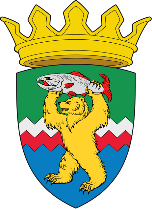 РОССИЙСКАЯ ФЕДЕРАЦИЯКАМЧАТСКИЙ КРАЙЕЛИЗОВСКИЙ МУНИЦИПАЛЬНЫЙ РАЙОНДУМА ЕЛИЗОВСКОГО МУНИЦИПАЛЬНОГО РАЙОНАРЕШЕНИЕ22 декабря 2021 г. № 1654	г. Елизово113 сессия Рассмотрев внесенный Администрацией Елизовского муниципального района проект Решения «О внесении изменений в Положение об Управлении дорожно-транспортного хозяйства и развития коммунальной инфраструктуры Администрации Елизовского муниципального района – муниципальном казенном учреждении», руководствуясь Федеральным законом от 06.10.2003 № 131-ФЗ «Об общих принципах организации местного самоуправления в Российской Федерации», Уставом Елизовского муниципального района, Дума Елизовского муниципального районаРЕШИЛА:Утвердить изменения в Положение об Управлении дорожно-транспортного хозяйства и развития коммунальной инфраструктуры Администрации Елизовского муниципального района – муниципальном казенном учреждении, утвержденное Решением Думы Елизовского муниципального района от 09.11.2016 № 918 (в редакции от 16.10.2018, от 05.03.2019, от 03.04.2019) (далее – Положение), согласно приложению к настоящему Решению.Изменения, внесенные в Положение настоящим Решением, вступают в силу с момента их государственной регистрации.Поручить Администрации Елизовского муниципального района осуществить мероприятия, связанные с государственной регистрацией изменений в Положение, утвержденные настоящим Решением.Настоящее Решение вступает в силу с момента его принятия.Председатель Думы Елизовского муниципального района                                                 А.Ю. ЛипатовУТВЕРЖДЕНЫРешением Думы Елизовского муниципального района от  22.12.2021   №  1654Председатель Думы Елизовского муниципального района________________ А.Ю. ЛипатовИЗМЕНЕНИЯ в Положение об Управлении дорожно-транспортного хозяйства и развития коммунальной инфраструктуры Администрации Елизовского муниципального района – муниципальном казенном учрежденииВнести в Положение об Управлении дорожно-транспортного хозяйства и развития коммунальной инфраструктуры Администрации Елизовского муниципального района – муниципальном казенном учреждении, утвержденное Решением Думы Елизовского муниципального района от 09.11.2016 № 918 (в редакции от 16.10.2018, от 05.03.2019, от 03.04.2019) (далее по тексту – Положение), следующие изменения:Часть 2 подпункта 2.2.1 пункта 2.2 раздела 2 Положения изложить в следующей редакции: «2) дорожная деятельность в отношении автомобильных дорог местного значения вне границ населенных пунктов в границах муниципального района, осуществление муниципального контроля на автомобильном транспорте, городском наземном электрическом транспорте и в дорожном хозяйстве вне границ населенных пунктов в границах муниципального района, организация дорожного движения и обеспечение безопасности дорожного движения на них, а также осуществление иных полномочий в области использования автомобильных дорог и осуществления дорожной деятельности в соответствии с законодательством Российской Федерации;»;Часть 5 подпункта 2.2.1 пункта 2.2 раздела 2 Положения изложить в следующей редакции:«5) участие в организации деятельности по накоплению (в том числе раздельному накоплению), сбору, транспортированию, обработке, утилизации, обезвреживанию, захоронению твердых коммунальных отходов на территории Района;»;Подпункт 2.3.18. пункта 2.3 раздела 2 изложить в следующей редакции:	«2.3.18. Осуществление функций и полномочий уполномоченного органа Администрации Елизовского муниципального района по муниципальному контролю в сфере благоустройства, предметом которого является соблюдение Правил благоустройства на межселенной территории Елизовского муниципального района, требований к обеспечению доступности для инвалидов объектов социальной, инженерной и транспортной инфраструктур и предоставляемых услуг.».Часть 2 подпункта 2.3.3 пункта 2.3 раздела 2 Положения изложить в следующей редакции:«2) обеспечение участия Района в пределах полномочий Учреждения в организации деятельности по накоплению (в том числе раздельному накоплению), сбору, транспортированию, обработке, утилизации, обезвреживанию, захоронению твердых коммунальных отходов на территории Района;»;Часть 8 подпункта 2.3.3 пункта 2.3 раздела 2 Положения исключить.О внесении изменений в Положение об Управлении дорожно-транспортного хозяйства и развития коммунальной инфраструктуры Администрации Елизовского муниципального района – муниципальном казенном учреждении